Maths
Mon-FriShould be done in orderDaily counting from any number forwards and backwards.         Counting in 2’s, 5’s and 10’s      Practise writing numbers 1-20 in words.Daily counting from any number forwards and backwards.         Counting in 2’s, 5’s and 10’s      Practise writing numbers 1-20 in words.Daily counting from any number forwards and backwards.         Counting in 2’s, 5’s and 10’s      Practise writing numbers 1-20 in words.Daily counting from any number forwards and backwards.         Counting in 2’s, 5’s and 10’s      Practise writing numbers 1-20 in words.Daily counting from any number forwards and backwards.         Counting in 2’s, 5’s and 10’s      Practise writing numbers 1-20 in words.Maths
Mon-FriShould be done in orderMondayPosition and direction.Turns, clockwise and anticlockwise.Read through the powerpoint.Activity: following directions using turns, clockwise and anticlockwise.TuesdayAddition and subtraction word problems. Please read through the word problems with your child. Activity: To solve the word problems. WednesdayReasoning Problems.Please read through the Reasoning problems with your child. Activity: To solve the reasoning problems.ThursdayNumber bonds.Activity: Rainbow bonds.FridayProblem Solving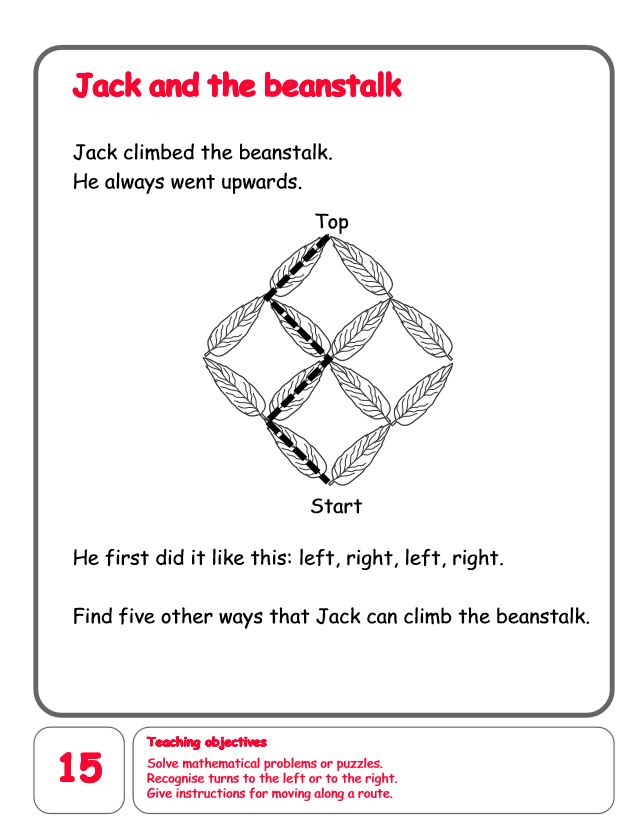 English
Mon-Fri
Choose one-a-day.
Daily Reading, Phonics ( Practise Phase 3 and  Phase 5 sounds) and spelling practice ( Spellings- Common exception words and the days of the week )       Phonics game 2DO task on Purple MashDaily Reading, Phonics ( Practise Phase 3 and  Phase 5 sounds) and spelling practice ( Spellings- Common exception words and the days of the week )       Phonics game 2DO task on Purple MashDaily Reading, Phonics ( Practise Phase 3 and  Phase 5 sounds) and spelling practice ( Spellings- Common exception words and the days of the week )       Phonics game 2DO task on Purple MashDaily Reading, Phonics ( Practise Phase 3 and  Phase 5 sounds) and spelling practice ( Spellings- Common exception words and the days of the week )       Phonics game 2DO task on Purple MashDaily Reading, Phonics ( Practise Phase 3 and  Phase 5 sounds) and spelling practice ( Spellings- Common exception words and the days of the week )       Phonics game 2DO task on Purple MashEnglish
Mon-Fri
Choose one-a-day.
PoetryCommotion in the Oceanhttps://www.youtube.com/watch?v=9pRhgZ8JffsPlease write a poem about your favourite sea creature. Grammar, Punctuation  and SpellingActivity 1: I can add ‘ed’ to make a new word.Activity2: Adding the prefix un word search.work sheet. ComprehensionFormidable SidPlease read through and answer the questions.https://content.twinkl.co.uk/resource/e4/a0/t-e-1000-year-1-formidable-sid-differentiated-reading-comprehension-activity_ver_4.pdf?__token__=exp=1591724731~acl=%2Fresource%2Fe4%2Fa0%2Ft-e-1000-year-1-formidable-sid-differentiated-reading-comprehension-activity_ver_4.pdf%2A~hmac=bb8d6cc0fa6e6f8a9eeaef2a3a26e50c49eca24ae80eaa771e8b76e0058b0703Thursday and FridayRye WritersRye-Writers is best done on consecutive days.  You can also choose when to do the 2 sessions could be on the same day, just do 2 curriculum subjects on the other day.This week we would like you to read through the story powerpoint The Magic Porridge Pot. Then create a comic strip to retell the story. Thursday and FridayRye WritersRye-Writers is best done on consecutive days.  You can also choose when to do the 2 sessions could be on the same day, just do 2 curriculum subjects on the other day.This week we would like you to read through the story powerpoint The Magic Porridge Pot. Then create a comic strip to retell the story. Curriculum
Choose one-a-day.ScienceRead through the animal bodies powerpoint .Activity 1: Bizarre Beasts.Activity 2: 2D and 3D shape scavenger hunt HistoryRead through the powerpoint about Rosa Parks.Activity: Write some facts about Rosa Parks.ICTPurple Mash 2Do Task – Can you invent your own minibeast.Purple Mash 2Do TaskWhat can you see in the sea?Draw your own sea creature.Purple Mash 2Do TaskCoding Help the superheroes use their powers.ArtRainbow Fish Please draw, colour, paint or collage a picture of Rainbow Fish.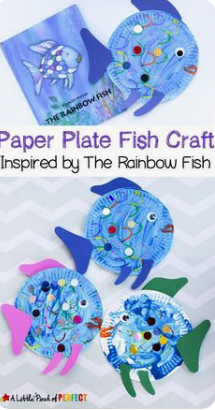 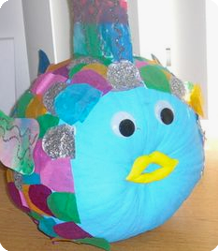 STEMShadow Drawing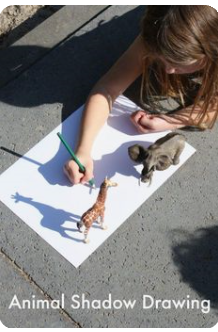 